令和5年度　全日本実業団ソフトテニス選手権　愛媛県予選会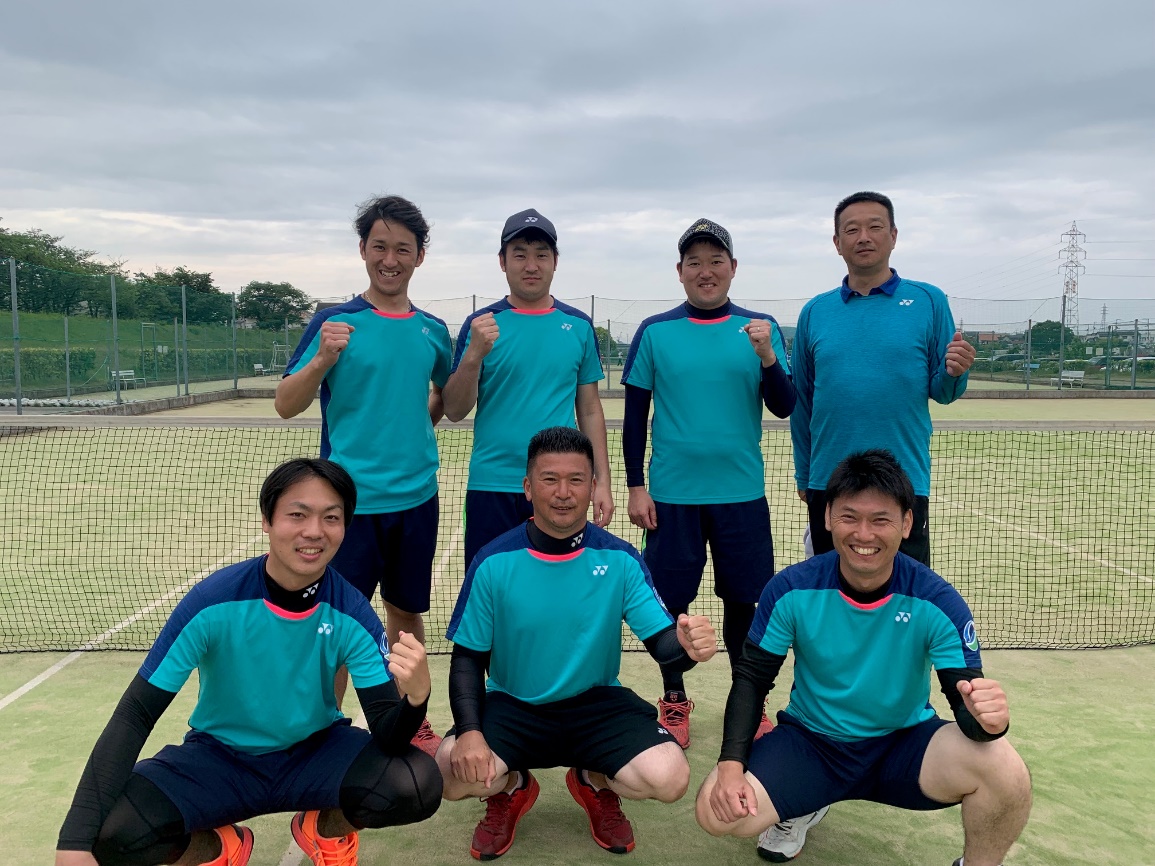 優勝　今治市役所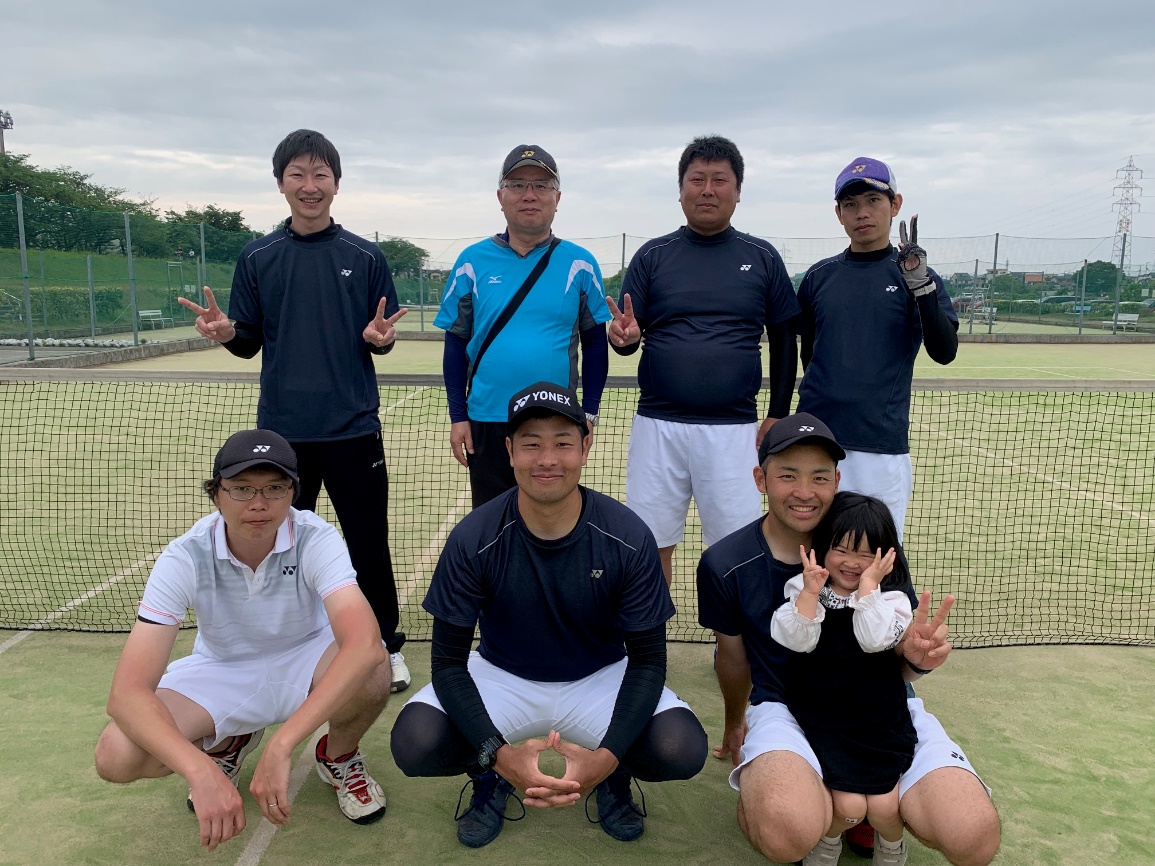 準優勝　新居浜市役所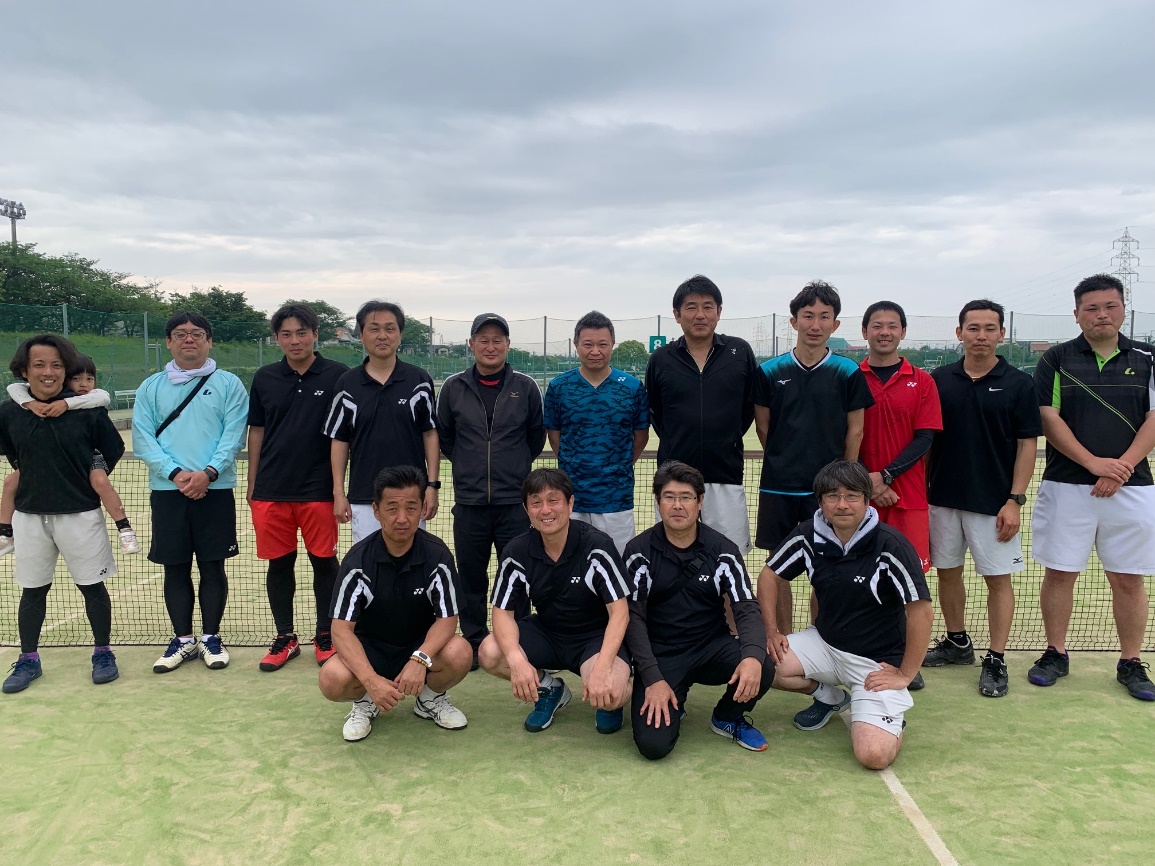 三位　松山市役所